Фоторепортаж                                                                                                                                                                           о проведении праздника, посвящённого Дню смеха                                                           для детей младшей группы                                                                                             «Маша и Медведь в гостях у детей» 01.04.2021г.                                                                                                            Шилова Ирина Александровна, воспитатель                                                         высшей квалификационной категории;                                                                                Алексеева Елена Викторовна, воспитатель                                                              высшей квалификационной категории  Цель: создание радостного настроения, атмосферы праздника, формирование положительных эмоций у детей.Задачи:- развивать у детей двигательную активность, ловкость;- формировать танцевальные и певческие способности;- воспитывать доброжелательные, дружеские отношения друг к другу. 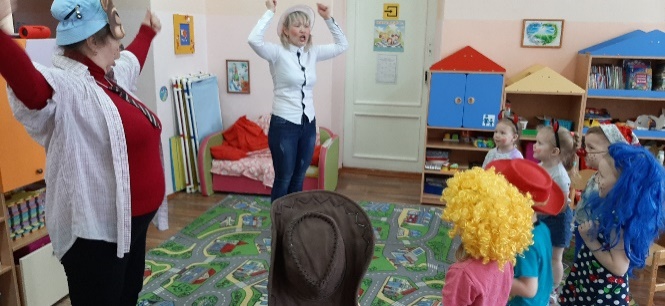 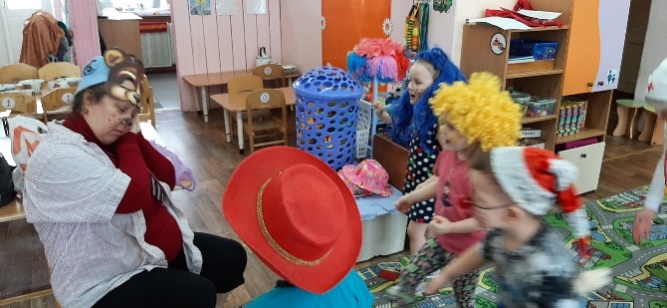 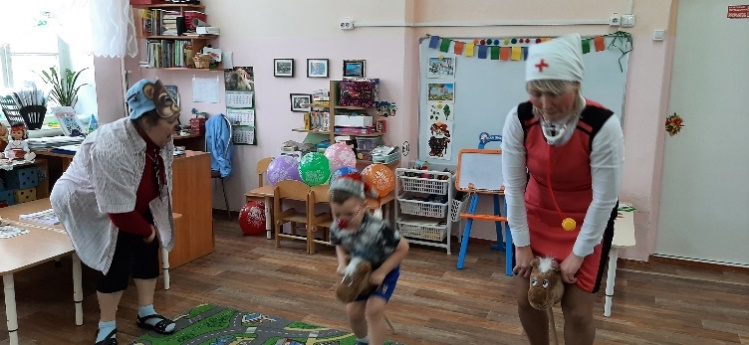 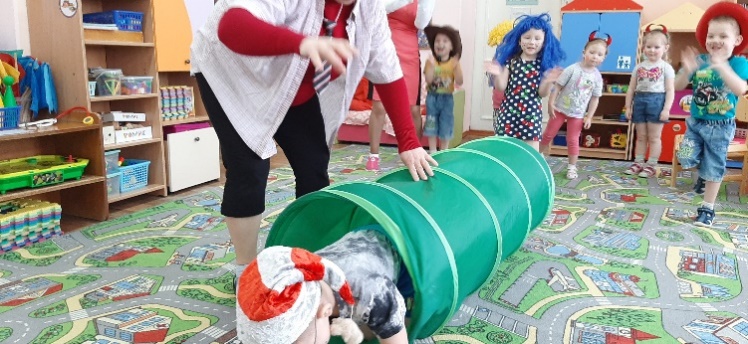 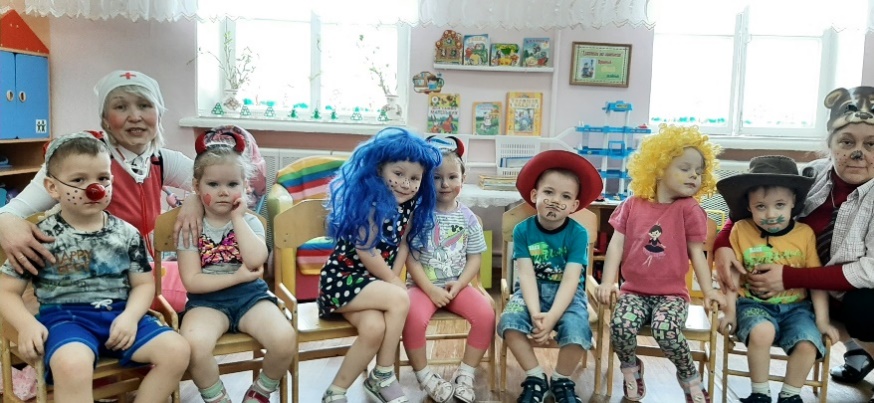 